Федеральное государственное бюджетное образовательное учреждение высшего образования «Санкт-Петербургский государственный архитектурно-строительный университет»Кафедра Архитектурного проектированияПрограмма переподготовки АП-860Задание на КП-5ПРОЕКТ МНОГОФУНКЦИОНАЛЬНОГО ЖИЛОГО ЗДАНИЯВ рамках курсового проекта необходимо разработать планировки первого этажа жилого дома, запроектированного в предыдущем курсовом проекте, сделать предложения по фасадному решению первого этажа, выполнить чертеж фрагмента фасада и детализировать сечение по стене жилого дома. Основное функциональное наполнение первого этажа - офисные и торговые помещения. Допускается включение в состав помещений квартир, обращённых на дворовое пространство жилой группы. Необходимо организовать выходы из жилой части дома, раздельно от общественных помещений. На первом этаже так же требуется разместить технические помещения и помещения обслуживания жилого дома.Проект разрабатывается для всего первого этажа и должен включать не менее двух секций жилого дома, запроектированных, в качестве общественных помещений.Цель проекта: Разработать планировочное и фасадное решение первого этажа жилого дома, как многофункционального объекта, уточнить технические детали конструкций и фасадных систем жилого дома.Задачи проекта: Предложить оптимальное функциональное наполнение пространства первого этажа жилого дома;Усвоить принципы организации многофункциональных объектов;Усвоить принципы интеграции функций в жилые здания;Выработать архитектурные приёмы проектирования встроенных помещений;Получить навык проектирования и изготовления технической документации проекта общественного и многофункционального объекта.Ознакомится с наиболее распространёнными техническими решениями фасадных систем жилого дома.Основные требования.Выходы из каждой, лестничной клетки жилого дома на первом этаже, должны обеспечивать доступ жильцов во двор и на улицу. При этом необходимо реализовать разделение входов в жилую и общественную часть дома со стороны улицы.Встраиваемые помещения должны иметь отдельный вход с улицы.Если площадь помещения превышает 150 м2, необходимо предусмотреть второй эвакуационный выход.Необходимо предусмотреть вход в подвал жилого дома через приямок.В рамках проекта необходимо разместить несколько функций:Офисные помещения проектной организации;Небольшие офисы продаж с отдельными входами;Магазины непродовольственных товаров;Отделение банкаСостав помещений:Требования к отделению банкаНеобходимо организовать второй выход из помещений отделения банка, удалённый от основного входа.Помещения касс, депозитарий и сейфовая комната должны быть выделены взломостойкими конструкциями.В Операционном зале, необходимо предусмотреть место установки (навески) сервера (Шкаф: ширина 600мм., глубина 1000мм)Входной тамбур выполняется в светопрозрачных конструкциях.Двери клиентских кабин выполняются из стекла.Передаточные узлы кассы (состоит из пулестойкого стекла размером 1200x1000(h) мм.В кабинах кассиров выполнить подиум высотой . Проёмы для передаточных узлов выполнить таким, чтобы верх передаточного лотка был на высоте  от отметки «чистого» пола оперзала (т. е. с учётом окончательной отделки пола) помещения и  от уровня пола в операционной кассе со стороны кассира.В кабинах для клиентов на уровне лотков, необходимо установить столешницы на всю ширину кабины, глубиной 300 мм.В кассовом узле, необходимо установить передаточный шлюз для инкассации (габаритные размеры шлюза 470х670х500 мм (ВхШхГ).В сейфовой комнате дополнительно устанавливается решетчатая дверь (прутки диаметром не менее , шаг ячейки 150х150 мм).Необходимо обеспечить доступность в отделение банка маломобильных групп населения. Допускается использование механического подъёмника.Состав проекта:Генеральный план участка жилого дома с показом благоустройства и организации входов в общественные и жилые помещения здания (М 1:500);План этажа жилого дома с расстановкой мебели, с экспликацией помещений (М 1:100, 1:200);Размерный план первого этажа жилого дома, с экспликацией помещений (М 1:100, 1:200);Фрагмент плана входной группы (М 1:50);Фасады жилого дома, с улицы (М 1:50);Фрагмент фасада жилого дома с решением входа в здание;Сечение по стене жилого дома (М 1:25, М 1:20);Фрагмент разреза по лестнице жилого дома (М 1:100);Перспективное изображение жилого дома, с демонстрацией архитектурного решения первого этажа;ЛитератураФедеральный закон от 22.07.2008 N 123-ФЗ (ред. от 13.07.2015) «Технический регламент о требованиях пожарной безопасности»СП 54.13330.2011 "СНиП 31-01-2003 Здания жилые многоквартирные"СП 113.13330.2016 "СНиП 21-02-99* Стоянки автомобилей"СП 118.13330.2012 "СНиП 31-06-2009 Общественные здания и сооружения"СП 160.1325800.2014. Свод правил. Здания и комплексы многофункциональные. Правила проектированияСП 1.13130.2009 Системы противопожарной защиты. Эвакуационные пути и выходыСП 2.13130.2012 Системы противопожарной защиты. Обеспечение огнестойкости объектов защитыСП 4.13130.2013 Системы противопожарной защиты. Ограничение распространения пожара на объектах защиты. Требования к объемно-планировочным и конструктивным решениямСП 42.13330.2011 Градостроительство. Планировка и застройка городских и сельских поселений. Актуализированная редакция СНиП 2.07.01-89*Гельфонд, Анна Лазаревна.Архитектурное проектирование общественных зданий и сооружений : учеб. пособие для студентов вузов, обучающихся по специальности "Архитектура" направления подготовки "Архитектура" / А. Л. Гельфонд. - М. : Архитектура-С, 2006. - 277 с.Архитектура : учебник / Т. Г. Маклакова [и др.] ; ред. Т. Г. Маклакова. - М. : АСВ, 2004. - 464 с.№Наименование помещенияПлощадь, м2Помещения жилого домаЭлектрощитовая16Входной вестибюльКолясочная18-20Помещение охраны с комнатой отдыха16Кладовая инвентаря6-8санузелКомната персонала с душем12Административное помещение ТСЖ16Комната собраний ТСЖ24Офисные помещения проектной организациитамбурВестибюль со стойкой администратора-секретаря18-20Кабинет директора16-18Кабинет бухгалтера16Офисные помещения.(допускается использовать офисы кабинетного или открытого типа)18-60 (по проекту)переговорная24-30помещение для оргтехники18архив18Помещение для отдыха с миникухней16санузелНа 2 унитазакладовая4офисы продажОфисное помещение24-30Подсобное помещение14-18санузелМагазин непродовольственных товаровТорговый зал24-30Подсобное помещение10Помещение персонала8санузелОтделение банкаОперационный зал 60Преддепозитарий 4Депозитарий    6Кабина клиентов2-3Кабина клиентов                          2-3КоридорыКасса10Сейфовая комната4Санузел1,5Санузел1,5Комната персонала8Управляющий 8-9ТамбурЗона 24 (банкомат) 5-6Приложение 1. Пример организации основных помещений отделения банка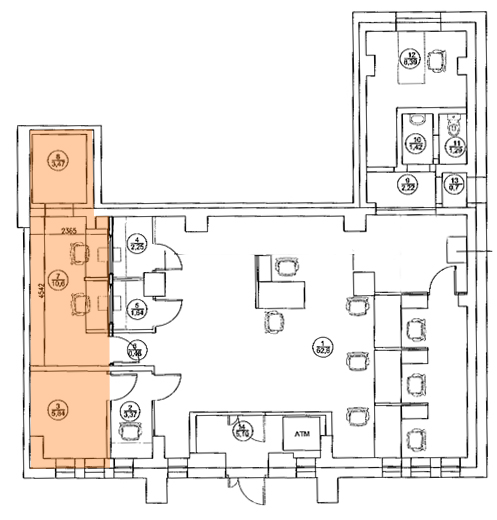 